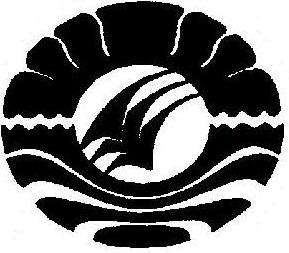 SKRIPSIPENINGKATAN KEMAMPUAN BERHITUNG PENJUMLAHANMELALUI PENGGUNAAN MEDIA GAMBAR PADA MURID TUNAGRAHITA RINGAN KELAS DASAR II DI SLB NEGERI ENDEGRASIANA WENDEJURUSAN PENDIDIKAN LUAR BIASAFAKULTAS ILMU PENDIDIKANUNIVERSITAS NEGERI MAKASSAR2011